ŠKOLNÍ VZDĚLÁVACÍ PROGRAM  ŠKOLNÍ DRUŽINA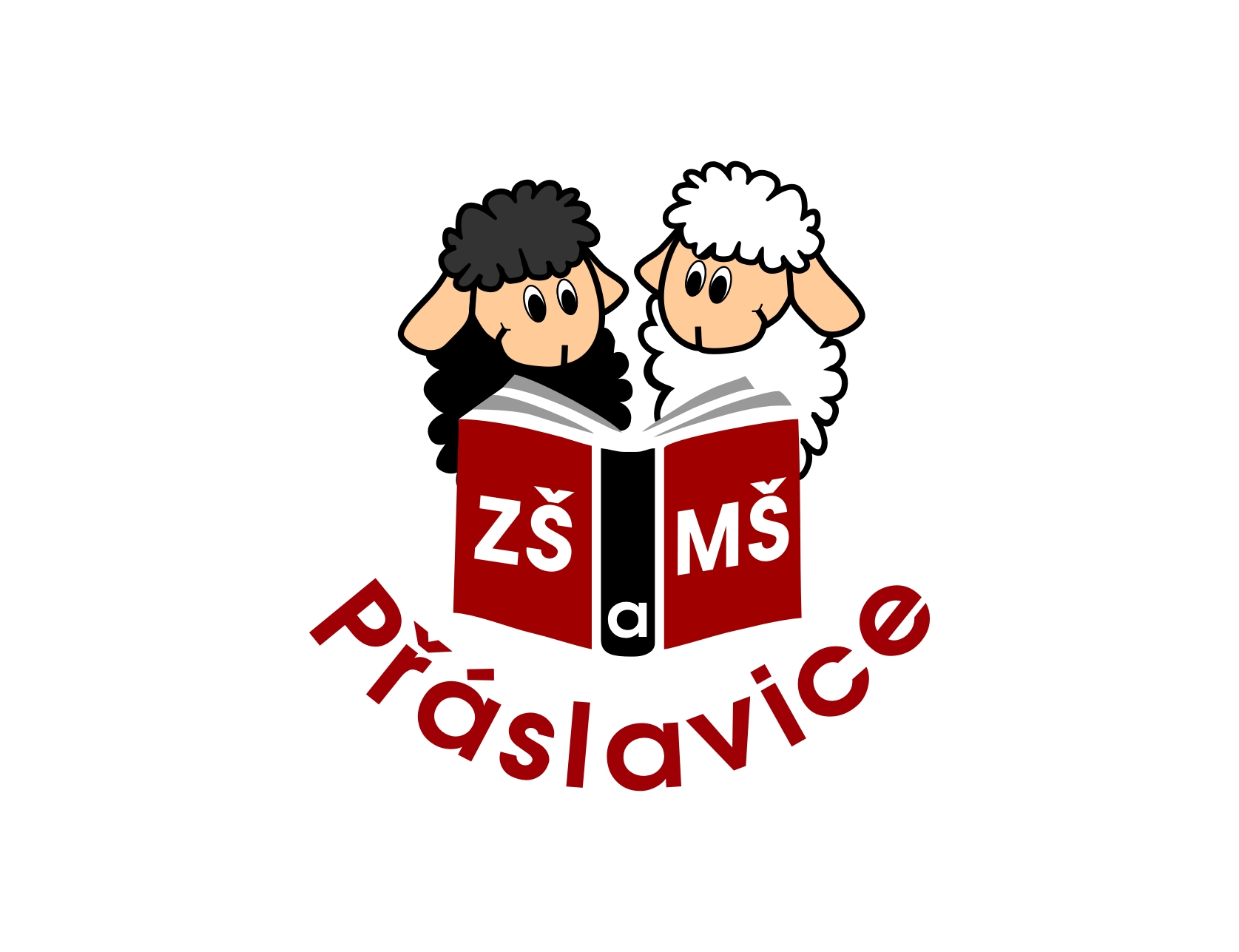 Identifikační údajeNázev ŠVP NÁZEV ŠVP:  ŠVP ŠKOLNÍ DRUŽINY PŘÁSLAVICEÚdaje o škole NÁZEV ŠKOLY:  Základní škola a mateřská škola Přáslavice, příspěvková organizace ADRESA ŠKOLY:   Přáslavice 18, Přáslavice, 783 54 JMÉNO ŘEDITELE ŠKOLY:  Mgr. Eva ŠrámkováKONTAKT:   e-mail: skola.praslavice@seznam.cz, web: www.zspraslavice.cz IČ:  750 28 867 RED-IZO:   650037952KOORDINÁTOR TVORBY ŠVP: Klára Buriánková, vychovatelkaZřizovatel NÁZEV ZŘIZOVATELE:   Obec PřáslaviceADRESA ZŘIZOVATELE:   Přáslavice 23, Přáslavice, 783 54  KONTAKTY:   www.praslavice.com, obecpraslavice@email.czTel. 733 624 151 Platnost dokumentu PLATNOST OD:  1. 9. 2018VERZE ŠVP:  2DATUM PROJEDNÁNÍ VE ŠKOLSKÉ RADĚ:  30. 8. 2018DATUM PROJEDNÁNÍ V PEDAGOGICKÉ RADĚ:  31. 8. 2018ČÍSLO JEDNACÍ: 4/2018................................................                                          .................................................             ředitel školy                                                                                  Razítko školy CharakteristikaŠkolní družina je součástí základní školy, nachází se v 1. patře školní budovyŠD navštěvují žáci 1. – 5. třídy. Většina žáků je z Přáslavic, některé děti však dojíždí z okolních vesnicOddělení ŠD má kapacitu 30 dětí s možností poskytnout čekání dojíždějících žáku na první spoj autobusuK pohybovým aktivitám mohou děti využívat školní zahradu s hřištěm, altánem a průlezkami. K dispozici je i tělocvična v budově OÚ.Rodiče mohou ŠD kdykoliv navštívit. V kontaktu s rodiči jsme v případě potřeby také telefonicky. Informace rodičům jsou předávány prostřednictvím deníčkůŠD se také účastní akcí pořádaných školou – vánoční dílna, jarmark a podílí se na výzdobě školyPoplatek za školní družinu činí 400,- za pololetí, tyto poplatky jsou použity na hračky a materiály pro potřeby dětíŽáci jsou do ŠD přijímáni na základě zápisního lístku, kde je uvedeno, ve kterých dnech žák ŠD navštíví, do kolika hodin a zda bude odcházet sám nebo v doprovodu rodičů, prarodičů, sourozenců, aj.V mimořádných případech jsou žáci uvolněni mimo stanovenou dobu JEN na písemnou žádost rodičůProvoz ŠD je odpoledne – individuálně po skončení vyučování do 16.30 hodPopis materiálních a ekonomických podmínekOddělení ŠD je umístěno v prostoru 1. třídy Místnost je rozdělena svislou sítí. V přední části jsou umístěné lavice a stolečky, u kterých si děti hrají a provádějí zájmové a tvořivé činnosti. Zadní část tvoří odpočinkový koutek s novou pohovkou a relaxačním pytlem, herna s kobercem a nábytkem pro uložení hraček, pomůcek…Pro pobyt venku využívá ŠD školní zahradu, kde mají děti k dispozici hřiště, altán, průlezky, koš na košíkovou. Na vycházku a rekreační činnost používáme okolí školy a obecní hřiště s rozhlednou. Při aktivitách venku využíváme míče, molitanové žíněnky, obruče, švihadla, skákací gumy, a jiné.Na výzdobě ŠD se podílejí děti svými výrobky Pro zájmové činnosti využíváme i prostory školy např. učebnu výpočetní techniky, kout u ŠD na stolní tenisPostupně dle finančních podmínek doplňujeme potřeby ŠD na různé zájmové činnosti, sportovní náčiní, hračky a jiné…Na oběd žáci přechází z ŠD do jiné budovy – školní jídelny vzdálené asi 300m od školyPersonální podmínkyPedagogické působení v ŠD zajišťuje kvalifikovaná učitelkaDle možností vzdělávající se samostudiem, sledováním odborných publikací, knih, zajišťuje nové námět pro zájmové a rekreační aktivityVychovatelka se chová v souladu se společenskými pravidly, pedagogickými a metodickými zásadami výchovně vzdělávací činnosti v ŠDUsiluje o to, aby výsledkem byla pohoda a prožitek žáků, jejich zaujetí pro činnost a radostné prožití pobytu v ŠDV případě onemocnění učitele je vychovatelka schopna zajistit potřebné suplováníPřijímání žáků do ŠDŠD navštěvují žáci 1. -5. třídy (30 žáků celkem)Uchazeči jsou přijímáni na základě řádně vyplněného zápisního lístku (zvláště kdy a s kým bude dítě odcházet)Na písemnou žádost rodičů o vyřazení žáka ze ŠD může žák ukončit docházku během celého školního rokuPři nedodržování Vnitřního řádu ŠD lze žáka ze ŠD vyloučit, o vyloučení rozhoduje ředitel školyPodmínky pro vzdělávání žáků se speciálními vzdělávacími potřebamiŽákům je podle stupně a charakteru jejich znevýhodnění věnována průběžná zvláštní pozornost Větší motivace, individuální pomoc, výrazné chválení i malých úspěchůŽáci jsou začleněni do všech aktivit v nejvyšší možné mířePodmínky bezpečnostní práce a ochrany zdraví žákůV ŠD vytváříme podmínky pro správnou hygienu, fyzickou ochranu dětí a sociální i emocionální bezpečnosti.Vhodný pitný režimOchrana žáku před násilím a šikanouSnaha o klidné a příznivé prostředí (úcta, tolerance, spolupráce, pomoc druhým)Respekt k individualitě žáka Prostředí vyhovuje hygienickým normám.  Žáci jsou pravidelně poučováni o nebezpečí úrazu, zvláště při pohybu na schodech a pobytu venku.  Žák ze ŠD nikdy neodchází bez vědomí vychovatelky. Zdravotní problémy či úraz neprodleně nahlásí vychovatelce. Žáky poučujeme o správném chování nejen ve škole, ale i na veřejnosti a na komunikacích. Děti jsou povinny dbát o vlastní zdraví ale i o zdraví svých spolužáků.Všechny děti ŠD jsou poučeny o zásadách bezpečnostiCíle výchovy v ŠDrozvoj osobnosti člověka – rozvíjí dítě v dovednostech a 	vědomostech potřebných k životu ve společnostizabezpečuje odpočinek, relaxaci a aktivní využití volného časupochopení a uplatnění zásad demokracie (každý má svá práva, ale 	i povinnosti)pochopení principu rovnosti žen a mužůumožňuje dítěti najít si své místo ve skupině děti se učí zvolit si činnost, projevit aktivituučí se pracovat ve skupině, podřídit se většině zdokonalování komunikace – děti si posilují sebevědomí, učí se 	mluvit před skupinou, vyprávět, vést rozhovorvedení žáků k toleranci a ohleduplnosti k ostatnímrozvíjení schopností spolupráce a respektovat úspěchy vlastní i 	druhýchDenní skladba zaměstnáníOdpočinkové činnostiklidové, v denním režimu jsou zařazeny po obědě (poslech, 	povídání, tvořivá činnost, stolní hry, …) Zájmové činnostirozvíjejí osobnost žáka, umožňují žákům seberealizacipracovně – technické i přírodovědné, dopravní, sportovní, hudebníPříprava na vyučování didaktické hryčinnosti, kterými upevňujeme a rozšiřujeme poznatky (domácí 	úkoly jsou vypracovávány pouze na přání rodičů)Sebeobslužné činnostižák si osvojuje návyky osobní hygieny, pečuje o pořádek a čistotu 	svého okolípřevlékání, správné držení příboruSnažíme se, aby proběhly s co nejmenším úsilím, bez stresu a žáci je vykonávaly automatickyFormy činnostípravidelná – je dána týdenní skladbou zaměstnání (organizované aktivity, oběd, …)příležitostné – vánoční dílna, karneval (někdy jsou určeny i pro rodiče)spontánní aktivity – každodenní činnosti po obědě, při pohybu venku, v koncové ŠDRoční plán školní družiny,,Družinová cesta kolem světa‘‘ZÁŘÍ – naše vesnice – Přáslavice Seznámení s novým prostředním ŠD, poučení o 	bezpečnostiPravidla společného soužití mezi dětmiMísto kde žijeme – základní údaje o naší obci	 (starostka, služby v obci, zajímavá místa, …)  Pobyt venku- pohybové hry a soutěžeDopravní prostředky u nás Výrobky s podzimní tématikouObecní znak ŘÍJEN – my jsme češi – ČR Základní údaje o ČR (vlajka, prezident, hymna, hl. 	město,…) Střídání ročních období – podzim Cesta do teplých krajin (povídání si o odletových 	ptácích)Bezpečná cesta do školyČeští sportovciVlajka – originál x fantazie LISTOPAD – evropa – 1.světadíl Možnost cestování – dopravní prostředky Orientace na mapě Co máme stejného, co jiného? Sousední stát – Slovensko (jiný jazyk, jídlo)  Povídání o svátku „Dušičky“- úcta ke starším lidemVýroba strašidýlekPROSINEC – Itálie, Francie  Typické věci pro daný stát Pečeme pizzuEiffelova věž Vánoční zvyky a tradice (Vánoce u nás a v zahraničí, 	Vánoce u nás doma)Čert a MikulášVýtvarné činnosti- čert, anděl, Mikuláš, vánoční přání, ozdoby na stromeček, zdobení perníčkůOchutnávka vánočního cukrovíLEDEN – Antarktida Nejchladnější kontinentStopování ve sněhu, malování ve sněhu Otužování, Eskymáci   Komunitní kruh- zážitky z vánočních prázdninStřídání ročních období- jak se správně obléctZimní radovánky- sáňkování, stavění sněhulákůPráce s papírem a vlnou (bambule)Výroba sněhových vločekZimní sportyÚNOR – Austrálie Základní údaje o kontinentu 10 000 pláží, surfování Více klokanů než lidí, klokaní maso Hry se sněhemOtužování- co je to, kdo je to otužilecValentýnská přáníčkaVýroba masky na karnevalZákladní poznatky o lidském těle a jeho hlavní funkceBŘEZEN – Asie Typické věci pro daný kontinent Rýžové pole, práce s čínskými hůlkami Lezeme na Mt. Everest Vaříme si čaj z čajových lístků ,,Píšeme čínsky‘‘Rozmanitosti přírody- změny venkuJaro na louce a na poliPráce s drobným materiálemVýrobky s jarní tématikouVelikonoce - Zvyky a koledyDUBEN – Amerika Typické americké věciMrakodrapyKanada- hokej  Malujeme vajíčkaPohybové hry na hřišti nebo v tělocvičněVýroba dárků ke dni matekCo do lesa nepatříKVĚTEN – Afrika Africká zvířataAfričané – černá rasa Africká kulturaExotické ovoce – ochutnávka Slovní fotbal k tématuPoušť – velbloudi Výroba dárků ke dni matekMalujeme placaté kamínkyČERVEN – Cestou, necestou na prázdniny Ohlédnutí za kontinenty Opakování naučených znalostí Komunitní kruh - den dětíNa školní zahradě je ukrytý pokladSportovní aktivity venkuZávěrspolečně s žáky se snažíme vytvářet hranice správného chování.  Snažíme se žáky oceňovat, dáváme prostor pro jejich názor a řešení ve věcech, které se jich týkajípro život se potřebujeme naučit domlouvat, vycházet a spolupracovat s různými lidmi: s blízkými a s přáteli, ale i s lidmi, kteří se odlišují chováním, návyky, temperamentem, zájmy, názory,…ideálním prostředím, kde se to děti mohou naučit je přirozená vrstevnická skupina ve školní družině